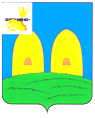 АДМИНИСТРАЦИЯ ЛИПОВСКОГО СЕЛЬСКОГО ПОСЕЛЕНИЯРОСЛАВЛЬСКОГО районА Смоленской областиПОСТАНОВЛЕНИЕот 23.11.2023  № 59	В соответствии с Федеральными законами от 27 июля 2010 № 210-ФЗ «Об организации предоставления государственных и муниципальных услуг», Порядком формирования и ведения реестра муниципальных услуг, утвержденным постановлением Администрации  Липовского сельского поселения Рославльского района  Смоленской области от 17.03.2015 № 10Администрация Липовского сельского поселения Рославльского района Смоленской областип о с т а н о в л я е т:         1. Внести в Реестр муниципальных услуг, предоставляемых Администрацией Липовского сельского поселения Рославльского района Смоленской области, утвержденный постановлением Администрации Липовского сельского поселения Рославльского района Смоленской области от 28.03.2017 № 13 (в редакции постановлений Администрации Липовского сельского поселения Рославльского района Смоленской области от 21.11.2017 №64, от 11.05.2018 №31, от 27.02.2019 №9, 18.07.2019 №29А, 16.03.2020 №24, от 13.02.2023 №14) изменение, дополнить пунктом 24:2. Настоящее постановление подлежит размещению на официальном сайте Администрации Липовского сельского поселения Рославльского района Смоленской области в информационно-телекоммуникационной сети «Интернет».3. Контроль исполнения настоящего постановления оставляют за собой.О внесении изменения в Реестр муниципальных услуг, предоставляемых Администрацией Липовского сельского поселения Рославльского района Смоленской области 24Выдача разрешений на право вырубки зеленых насаждений- Лесной Кодекс Российской Федерации;-Градостроительный Кодекс Российской Федерации;-Федеральный закон от 06.10.2003 № 131-ФЗ «Об общих принципах организации местного самоуправления в Российской Федерации»;-Федеральный закон от 10.01.2002 № 7-ФЗ «Об охране окружающей среды»;-Федеральный закон от 27.07.2010 № 210-ФЗ «Об организации предоставления государственных и муниципальных услуг»;-Федеральный закон от 02.05.2006 № 59-ФЗ «О порядке рассмотрения обращений граждан Российской Федерации»; -Федеральный закон от 27.07.2006 № 152-ФЗ «О персональных данных»;- приказ Госстроя Российской Федерации от 15.12.1999 № 153 «Об утверждении правил создания, охраны и содержания зеленых насаждений в городах Российской Федерации»;-Правила благоустройства территории, обеспечения чистоты и порядка в муниципальном образовании Липовского сельского поселения Рославльского района Смоленской области, утвержденными решением Совета депутатов Липовского сельского поселения Рославльского района Смоленской области от 24.08.2012 № 25;-Устав Липовского сельского  поселения Рославльского района Смоленской области.Администрация Липовского сельского поселенияРославльского районаСмоленской областибесплатноЮридические и  физические лицаГлава муниципального образованияЛиповского сельского поселения Рославльского района Смоленской области                                  Г.И. Мамонтов                  